Дополнительный материал к уроку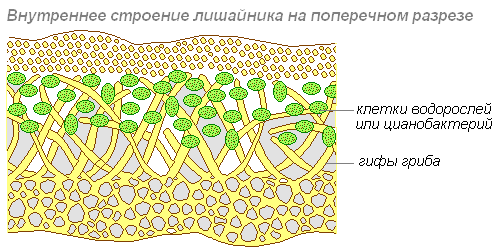 Типы слоевища (таллома)1)Листоватые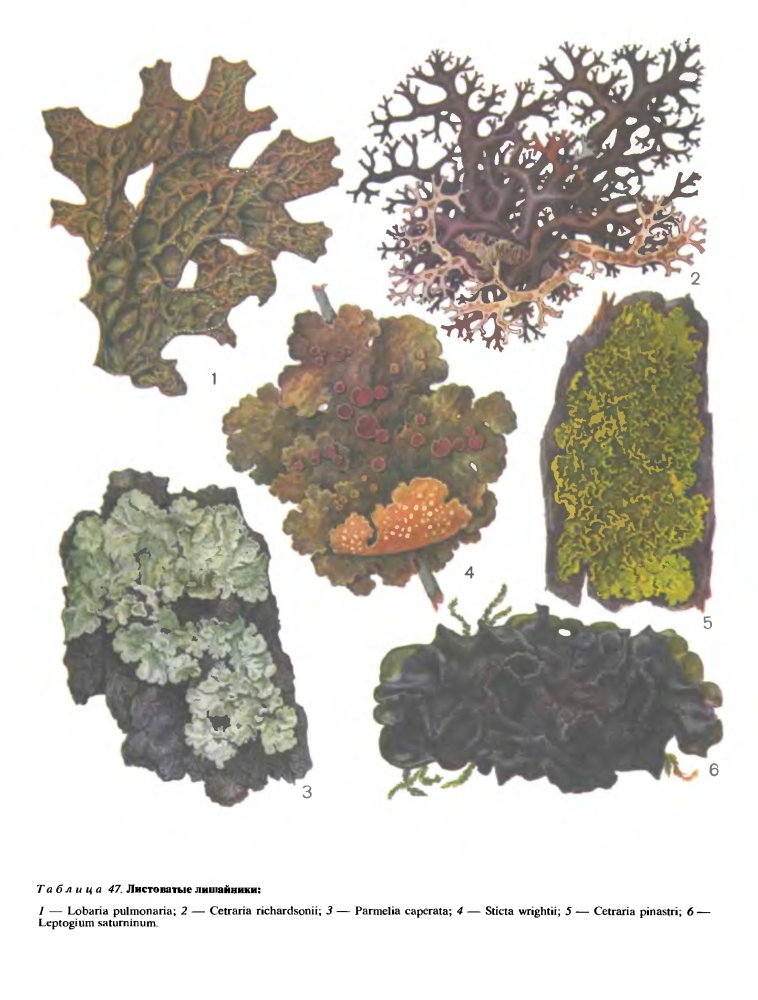 2)Кустистые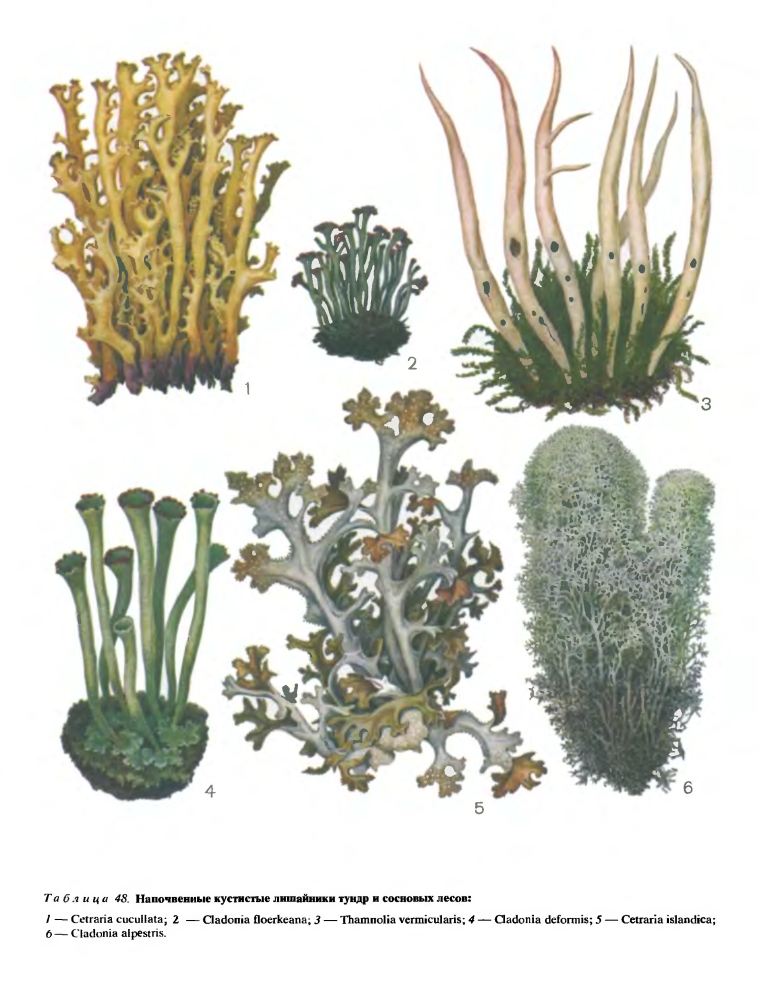 3)Накипные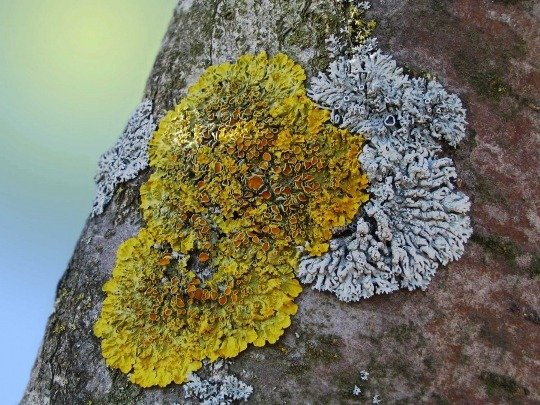 ТЕСТ1.Лишайники – это организмы:А) паразитыБ) хищникиВ) симбионтыГ) сапротрофы2.Тело лишайника называют:А) грибница              Б) слоевище           В) плодовое тело3. В составе лишайника гриб получает от водоросли:А) воду    Б) органические вещества    В) минеральные соли4. В составе лишайника водоросль получает от гриба:А) воду и минеральные соли   Б) воду и углеводы   В) кислород, воду и минеральные соли5.Симбиоз – это совместное проживание организмов:А) взаимополезноеБ) полезное для одногоВ)  взаимовредноеГ)  вредное для одного6.Какая часть лишайника имеет хлорофилл:А) грибБ) водоросльВ) грибницаГ) и гриб и водоросль7.Назовите кустистый (ые) лишайник(и):А)   пармелияБ)   ягель (« олений мох »)В)   ксанторияГ)   лецидея, леканора8. Назовите группу организмов, представители которой входят в организм лишайников и выполняют функцию фотосинтеза.А)  грибыБ)  зеленые водоросли или цианобактерииВ)   моховидныеГ)   красные и бурые водоросли